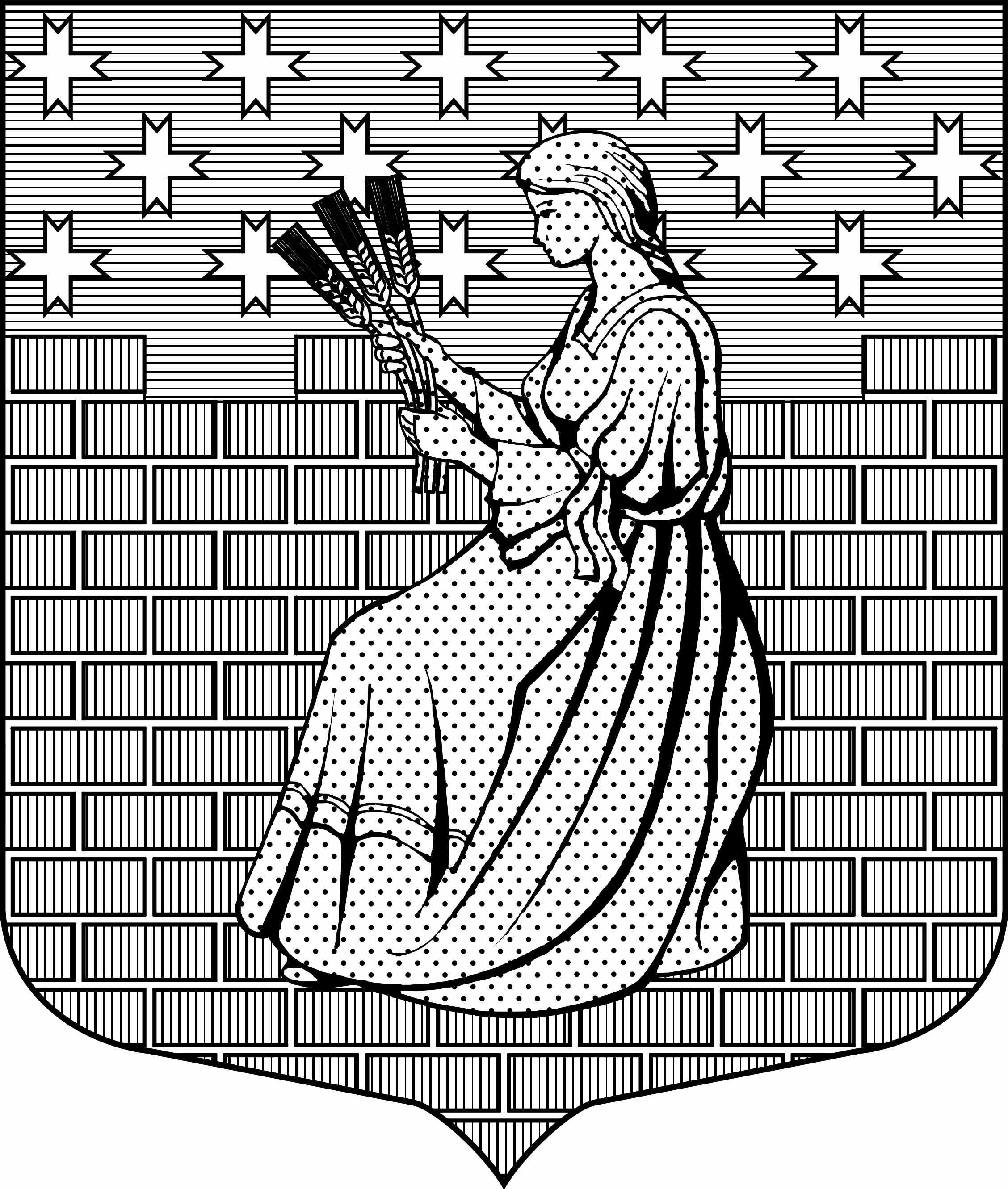 МУНИЦИПАЛЬНОЕ ОБРАЗОВАНИЕ“НОВОДЕВЯТКИНСКОЕ СЕЛЬСКОЕ ПОСЕЛЕНИЕ”ВСЕВОЛОЖСКОГО МУНИЦИПАЛЬНОГО РАЙОНАЛЕНИНГРАДСКОЙ ОБЛАСТИ_____________________________________________________________________________188661, РФ , Ленинградская обл., Всеволожский район, дер. Новое Девяткино дом 57 оф. 83  тел./факс (812) 595-74-44СОВЕТ ДЕПУТАТОВ РЕШЕНИЕ «30» мая 2017г.                                                                                                            № 28/01-07д.Новое Девяткино Об утверждении Положения «О проведении оценки регулирующего воздействияпроектов нормативных правовых актов муниципального образования  Новодевяткинское сельское поселениеВсеволожского  муниципального  района  Ленинградской области	В соответствии с  Федеральным  законом  от 06.10.2003 года № 131-ФЗ «Об общих принципах организации местного самоуправления в Российской Федерации», законом  Ленинградской области от 06.06. 2016 года № 44-оз «Об отдельных вопросах проведения оценки регулирующего воздействия проектов муниципальных нормативных правовых актов и экспертизы муниципальных нормативных правовых актов в Ленинградской области»,  в целях организации оценки регулирующего воздействия проектов нормативных правовых актов МО « Новодевяткинское сельское поселение»   совет депутатов принял            РЕШЕНИЕ:     1.	Утвердить Положение «О проведении оценки регулирующего воздействия проектов нормативных правовых актов муниципального образования «Новодевяткинское сельское поселение»  Всеволожского  муниципального  района Ленинградской области» согласно приложению к настоящему решению.    2. Разместить настоящее решение на официальном сайте МО « Новодевяткинское сельское поселение» в сети Интернет.    3. Контроль за исполнением решения возложить на постоянную комиссию совета депутатов  по имущественным вопросам,  правовому регулированию и взаимодействию с правоохранительными органами.Глава муниципального образования                                                Д.А.Майоров Приложение							      к решению совета депутатов							      №  28/01-07  от 30.05.2017 годаПОЛОЖЕНИЕ «О проведении оценки регулирующего воздействия проектовнормативных правовых актов муниципального образования«Новодевяткинское сельское поселение» Всеволожского  муниципального  района  Ленинградской области1. Общие положения           1.1. Настоящее Положение «О проведении оценки регулирующего воздействия проектов нормативных правовых актов муниципального образования «Новодевяткинское сельское поселение»  Всеволожского  муниципального  района Ленинградской области»  ( далее – Положение) регулирует отношения, возникающие при проведении оценки регулирующего воздействия проектов нормативных правовых актов муниципального образования « Новодевяткинское сельское поселение» Всеволожского  муниципального  района  Ленинградской области (далее – муниципальное образование)              1.2. Оценка регулирующего воздействия проектов нормативных правовых актов ( далее НПА)  муниципального образования  (далее - оценка регулирующего воздействия) проводится в целях выявления положений, вводящих избыточные обязанности, запреты и ограничения для субъектов предпринимательской и инвестиционной деятельности или способствующих их введению, а также положений, способствующих возникновению необоснованных расходов субъектов предпринимательской и инвестиционной деятельности, бюджета муниципального образования .                1.3. Оценка регулирующего воздействия не проводится в отношении:- проектов НПА, устанавливающих, изменяющих, приостанавливающих, отменяющих местные налоги, а также налоговые ставки по местным налогам;-. проектов НПА, регулирующих бюджетные правоотношения.2.Порядок проведения  оценки  регулирующего воздействия НПА  2.1. Проекты НПА, устанавливающие новые или изменяющие ранее предусмотренные НПА обязанности для субъектов предпринимательской и инвестиционной деятельности, а также устанавливающие, изменяющие или отменяющие ранее установленную ответственность за нарушение НПА, затрагивающих вопросы осуществления предпринимательской и инвестиционной деятельности (далее - проект акта), подлежат оценке регулирующего воздействия, за исключением случаев, установленных п.1.3. настоящего Положения. 2.2. Оценка регулирующего воздействия проводится администрацией муниципального образования  в порядке, установленном настоящим Положением.2.3. Порядок проведения оценки регулирующего воздействия должен предусматривать следующие этапы: 2.2.1. размещение уведомления о публичном обсуждении проекта акта и пояснительной записки к нему на официальном сайте  муниципального образования в разделе для размещения проектов нормативных правовых актов и экспертизы нормативных правовых актов в информационно-телекоммуникационной сети "Интернет" (далее - официальный сайт); 2.2.2. проведение публичного обсуждения проекта акта и пояснительной записки к нему с заинтересованными лицами;2.2.3. составление свода замечаний и предложений по итогам проведения оценки регулирующего воздействия проекта акта;2.2.4. направление проекта акта, пояснительной записки к нему и свода замечаний и предложений по итогам проведения оценки регулирующего воздействия проекта акта в администрацию муниципального образования;2.2.5. подготовка заключения об оценке регулирующего воздействия проекта акта Уполномоченным органом и размещение его на официальном сайте.2.4. Проекты НПА, затрагивающие вопросы осуществления предпринимательской и инвестиционной деятельности, внесенные на рассмотрение совета депутатов муниципального образования, администрации муниципального образования, главы муниципального образования направляются для проведения оценки регулирующего воздействия в отдел правового регулирования , экономики , управления имуществом администрации  ( далее – Отдел администрации)  в срок не позднее пяти рабочих дней со дня подготовки проекта  НПА.2.5. Срок проведения оценки регулирующего воздействия проектов НПА, указанных в пункте 2.2.4. настоящего Положения не может превышать 45 календарных дней со дня поступления проекта НПА в Отдел администрации. 2.6. Совет депутатов рассматривает заключение об оценке регулирующего воздействия проектов  НПА, указанных в пункте 2.2.4. настоящего Положения на заседании профильной постоянной комиссии в порядке, установленном Регламентом совета депутатов .  По рекомендации комиссии  проект НПА  выносится на рассмотрение заседания совета депутатов  или направляется на доработку. 2.7. Администрация муниципального образования рассматривает заключение об оценке регулирующего воздействия проектов  НПА, указанных в пункте 2.2.4. настоящего Положения  на совещании  с участием заместителей глав администрации , начальника Отдела администрации и специалистов профильного структурного подразделения администрации , подготовившего проект соответствующего  НПА. По итогам совещания  НПА  утверждается постановлением администрации или отклоняется.